Не хочу читать летом!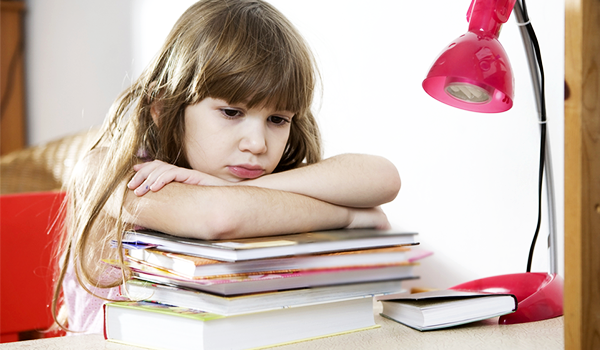        Сегодня многие учителя , да и родители тоже, задаются вопросом: как заставить ребенка читать летом? И не только тот список произведений, который рекомендовал учитель, а читать вообще. Ведь летом много и других интересных занятий! Но читать обязательно нужно.  Идя в ногу с прогрессом, дети уже могут потребовать электронные книги. Подавлять такое желание не стоит, возможно, именно таким образом ребенок сможет увлечься чтением. Но длительное чтение с экрана крайне не рекомендуется, как считают психологи, так формируется совсем другое восприятие литературы. Лучше через какое-то время вновь перейти на обыкновенные, бумажные книги. А чтобы ребенку было интересно читать, из всего списка литературы стоит выбрать то, что больше его интересует. Неплохим подходом может стать совместное чтение. Оно не так трудно и запоминается надолго.  Необходимо следить за тем, что читает ребенок. В его библиотеке должна быть разнообразная литература: классика, комиксы, различные детские журналы. Ведь когда приходится читать только то, что нужно – это неинтересно. Правда, за соотношением читаемого нужно следить, и все-таки акцентировать его внимание на том, что действительно необходимо.  Ни в коем случае не заставляйте ребенка читать, когда он не хочет. Криком, упреками тут не поможешь. Нужно постараться заинтересовать его каким-то эпизодом из произведения, а потом сказать, что это из летнего списка.  Как считают психологи, прекрасным методом прочтения всего трудного и неинтересного является чтение перед сном. Согласитесь, ведь каждый ребенок готов сделать что угодно, лишь бы не спать. Вот и пригодится книга, он точно захочет ее послушать, чего вам и требовалось добиться. Неплохо поделиться своими детскими впечатлениями о каком-то рассказе, попробовать обсудить его с ребенком.   Вот так, используя непрямые методы влияния, можно развить в своем ребенке любовь к чтению или хотя бы простой интерес.Потрудитесь над этим вопросом, а результат с началом учебного года будет самый положительный· Наслаждайтесь чтением сами и выработайте у детей отношение к чтению как к удовольствию.· Пусть дети видят, как вы сами читаете с удовольствием: цитируйте, смейтесь, заучивайте отрывки, делитесь прочитанным и т.п.· Показывайте, что вы цените чтение: покупайте книги, дарите их сами и получайте в качестве подарков.· Пусть дети сами выбирают себе книги и журналы (в библиотеке, книжном магазине и т.п.).· На видном месте дома повесьте список, где будет отражен прогресс ребенка в чтении (сколько книг прочитано и за какой срок).· Выделите дома специальное место для чтения (укромный уголок с полками и т.п.).· В доме должна быть детская библиотечка.· Собирайте книги на темы, которые вдохновят детей еще что-то прочитать об этом (например, книги о динозаврах или космических путешествиях).· Предложите детям до или после просмотра фильма прочитать книгу, по которой поставлен фильм.· По очереди читайте друг другу рассказы или смешные истории. Развлекайте себя сами вместо того, чтобы смотреть телевизор.· Поощряйте дружбу ребенка с детьми, которые любят читать.· Разгадывайте с детьми кроссворды и дарите их им.· Поощряйте чтение детей вслух, когда это только возможно, чтобы развить их навык и уверенность в себе.· Почаще спрашивайте мнение детей о книгах, которые они читают.